«О проведении муниципального этапа конкурса по информационным технологиям среди школьников «КРИТ-2021»В соответствии с приказом Министерства образования и науки Республики Башкортостан от 08.12.2020 года № 1226 «Об организации и проведении республиканского конкурса работ по информационным технологиям среди школьников «КРИТ-2021», планом работы МКУ «Отдел образования АМР Бижбулякский район РБ» на 2020-2021 учебный год,ПРИКАЗЫВАЮ:Провести муниципальный этап конкурса по информационным технологиям «КРИТ-2021» для 1-11 классов. Заявки с ссылками на конкурсные работы от образовательных организаций отправлять на электронный адрес bizhroorb12@mail.ru  до 5 марта 2021 года заведующему МЦЦО Нигаматьянову Р.М. Работу жюри для подведения итогов муниципального этапа Конкурса организовать до 15 марта 2021 года.Утвердить состав жюри:Председатель жюри: Данилова И.П., зам. начальник.Члены жюри: - Михайлова Н.Ф.., заведующий. ММС; - Нигаматьянов Р.М.., заведующий МЦЦО; 5. Ответственность за проведение Конкурса возложить на заведующего   МЦЦО Нигаматьянова Р.М.Начальник	               		        И.Р.Гибатов		С приказом ознакомлены__________ Данилова И.П.                                                          __________ Михайлова Н.Ф.                                                          __________ Нигаматьянов Р.М.  ПОЛОЖЕНИЕо муниципальном конкурсе работ по информационным технологиямсреди школьников «КРИТ»ОБЩИЕ ПОЛОЖЕНИЯ1.1. Настоящее Положение устанавливает порядок проведения муниципального конкурса работ по информационным технологиям среди школьников «КРИТ-2021» (далее - Конкурс), определяет цели проведения Конкурса, условия и правила, регламентирующие участие в Конкурсе, порядок отбора участников Конкурса, награждения победителей и призеров Конкурса.1.2. Учредителями и организаторами Конкурса является Министерство образования и науки Республики Башкортостан МКУ «Отдел образования АМР Бижбулякский район РБ»2. ЦЕЛИ КОНКУРСА2.1. Конкурс проводится в целях выявления школьников, одаренных в области информационных технологий; создания условий для развития способностей к самообразованию школьников; развития интеллектуальных способностей школьников и привлечение их к исследовательской и проектной деятельности.УЧАСТНИКИ КОНКУРСА3.1. Участие в Конкурсе могут принять индивидуальные проекты школьников 1-11 классов общеобразовательных организаций, организаций дополнительного образования детей (далее - участники Конкурса).СОДЕРЖАНИЕ КОНКУРСА4.1. Конкурс проводится по следующим номинациям:1) «Юный программист мобильного приложения / игрового приложения/ прикладной программы»;2) «Юный веб-разработчик» (шаблон сайта, сайт с нуля);3) «Юный композитор / аранжировщик компьютерной музыки»;4) «Автоматизация производственных и бытовых процессов»;5) «Видеозапись и монтаж»;6) «Графика и моделирование» (2D, 3D).4.2. Тематика конкурсных работ:«Я - гражданин великой страны!»«Россия - страна возможностей»;«Спасибо за Победу!»;«Башкортостан - мой край родной»;«Школьная пора»;«Мой девиз по жизни - здоровый образ жизни»;«Наука и технология»;«Сделаем мир лучше».4.3. Не допускается участие одного проекта в разных номинациях.4.4. Конкурсные проекты принимаются и оцениваются в трех возрастных категориях: 1 - 4 классы, 5 - 8 классы, 9 - 11 классы.4.5. Требования к конкурсным работам:Конкурсные работы размещаются в информационно-телекоммуникационной сети Интернет с указанием ссылки в заявке (облако mail.ru, yandex-диск).4.6. Для проектов, участвующих в номинациях «Юный программист мобильного приложения / игрового приложения/ прикладной программы» и «Автоматизация производственных и бытовых процессов» необходимо приложить пояснение - видеофайл (не более 2 минут), показывающий работу своей программы или устройства.4.7. Проекты, участвующие в номинации «Видеозапись и монтаж» должны иметь продолжительность воспроизведения не более 3 минут.4.8. Номинация «Графика и моделирование» включает в себя все виды графики, предоставляется только ссылка на проект.4.9. Проекты, участвующие в номинациях «Юный веб-разработчик», необходимо опубликовать в информационно-телекоммуникационной сети «Интернет», на время проведения Конкурса на главной странице сайта-проекта разместить надпись: «Участник конкурса «КРИТ-2021» фамилия имя приветствует жюри конкурса!».4.10. Представленные проекты не рецензируются.ПОРЯДОК ПРОВЕДЕНИЯ5.1. Конкурс проводится в три этапа:I этап - школьный (рекомендуется провести до 5 марта).II этап - муниципальный:до 5 марта - прием заявок и конкурсных материалов;до 15 марта - конкурсный отбор, подведение итогов.III этап - республиканский:до 5 апреля - прием заявок и конкурсных материалов;6-30 апреля - конкурсный отбор;1-28 мая - подведение итогов, награждение.5.2. На муниципальном этапе принимают участие обучающиеся 1-11 классов, занявшие призовые места на школьном этапе Конкурса (не более 5 работ от сельских ОУ, не более 10 работ от МОБУ СОШ №1 с. Бижбуляк, МОБУ СОШ №2 с. Бижбуляк).Заявку необходимо предоставить на электронный адрес bizhroorb12@mail.ru .5.3. На республиканский этап представляются лучшие работы муниципального этапа Конкурса.6. КРИТЕРИИ ОЦЕНКИ КОНКУРСНЫХ РАБОТ И НАГРАЖДЕНИЕ6.1. Конкурсные работы оцениваются по следующим критериям:- соответствие заявленной тематике - 2 балла;- качество выполнения работы - 2 балла;- наглядность - 2 балла;- информативность - 2 балла;- социальная значимость - 2 балла;- оригинальность конкурсной работы - 2 балла.Итоговый балл участника Конкурса определяется как сумма среднегоарифметического баллов, выставленных членами жюри.6.2. Количество победителей и призеров определяет жюри Конкурса, общеечисло призеров не должно превышать 20% от общего количества участниковКонкурса отдельно по каждой номинации в трех возрастных категориях.6.3. Победители и призеры муниципального этапа Конкурса награждаютсядипломами отдела образования.“БАШҠОРТОСТАН РЕСПУБЛИКАҺЫНЫҢ БИШБҮЛӘК РАЙОНЫ МУНИЦИПАЛЬ РАЙОН ХАKИМИӘТЕНЕҢ МӘҒАРИФ БҮЛЕГЕ” МУНИЦИПАЛЬ ҠАҘНА УЧРЕЖДЕНИЕҺЫ(“БР БИШБҮЛӘК РАЙОНЫ МР ХАКИМИӘТЕНЕҢ МӘҒАРИФ БҮЛЕГЕ” МҠУ)Еңеү урамы,13 й., Башҡортостан Республикаhының Бишбүләк ауылы,452040.Тел./факс (34743) 2-14-72E-mail: bizhroorb@mail.ruОКПО  2119633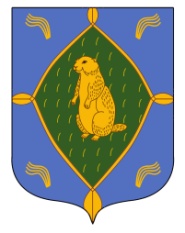 ОГРН  1020200677771МУНИЦИПАЛЬНОЕ КАЗЕННОЕ УЧРЕЖДЕНИЕ “ОТДЕЛ ОБРАЗОВАНИЯ АДМИНИСТРАЦИИ МУНИЦИПАЛЬНОГО РАЙОНА БИЖБУЛЯКСКИЙ РАЙОН РЕСПУБЛИКИ БАШКОРТОСТАН”,(МКУ “ОТДЕЛ ОБРАЗОВАНИЯ АМР БИЖБУЛЯКСКИЙ РАЙОН РБ”)улица Победы, д. 13,  с. Бижбуляк,Республики Башкортостан,  452040.Тел./факс (34743) 2-14-72E-mail: bizhroorb@mail.ruИНН/КПП  212001870/021201001Б О Й О Р О Ҡ«10» февраль 2021 й.№___П Р И К А З«10» февраля 2021 г.